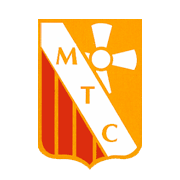 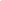 Unidad 4: Identidad: quien soy y como me ven los demás“Pintémonos con nuestros propios colores”Guía de trabajo: Escritura de autobiografía 1.-   ¡Recordemos lo trabajado en clases!En base a los conceptos vistos durante el desarrollo de la unidad, lee y responde las siguientes preguntas. 2.- ¡Trabajemos sobre nuestras ideas!De acuerdo con tu propia identidad: 3.Soñemos un ratito! A continuación, se presenta una lista de conceptos y palabras asociadas a las letras del abecedario, de acuerdo con la primera letra de tu nombre y la primera letra de tu apellido, selecciona los conceptos o palabras que te corresponden. ¿Qué palabras o conceptos te tocaron? Primera letra de tu nombre: __________________Primera letra de tu apellido: __________________Teniendo estas palabras o conceptos piensa rápidamente … ¿De qué forma se podrían relacionar? 4.- ¡Planifiquemos tu autobiografía!Aspectos personales: Aspectos fantásticos:Aspectos a futuro: Luego de responder esta preguntas… ¿Comencemos a escribir tu autobiografía?Instrucciones: Lee y completa la siguiente guía de trabajo, esta te ayudará en la escritura de tu autobiografía.¿Qué es la identidad? ¿de qué forma se construye? ¿Qué es una autobiografía? ¿cuáles son los elementos centrales que debe tener? ¿Qué es la escritura creativa? ¿Para qué nos sirve? ¿Qué características físicas o psicológicas te gustan de ti? ¿Qué personas han sido importantes durante tu vida y han influido de forma positiva en ella? ¿Con qué te identificas? (esto puede ser en el ámbito que consideres pertinente: música, cine, colores, formas, personas, etnias, género, etc.) ¿De forma podrías describirte? ( de acuerdo al ámbito de tu vida quieras compartir)Playa del caribeEspanta tiburones Luchador/aCocodrilosPez espada AviónUnicornios Bosque encantado Submarino amarillo Montaña Dinosaurios AquelarreM-Casa rodanteN-ArcoírisÑ-BibliotecaO-Árbol de la vidaP-Mono arañaQ-LeonesR-circoS-VolarT-RíoU-GlobosV-Piscina de pelotasW-PalacioX-Castillo encantadoY-TobogánZ-Gato Escribe oraciones en las que estas dos palabras o conceptos sean mencionados. ¿Qué fechas o acontecimientos importantes de tu vida te gustaría mencionar? ( escribe mínimo 2)¿A qué personas te gustaría nombrar en tu autobiografía? ¿Qué características crees que te representan? ¿Cuáles han sido (hasta ahora) los aprendizajes que más han marcado tu vida? ¿De qué forma te gustaría incluir en tu autobiografía, los conceptos o palabras que corresponden a tu nombre y apellido? ¿Qué te gustaría hacer cuando salgas del colegio? ¿A qué personas te gustaría tener en tu vida? ¿Qué actividades te hacen feliz y te gustaría seguir desarrollando? 